Tour du monde en musiqueSur cette carte on replacera les pays étudiés cette année :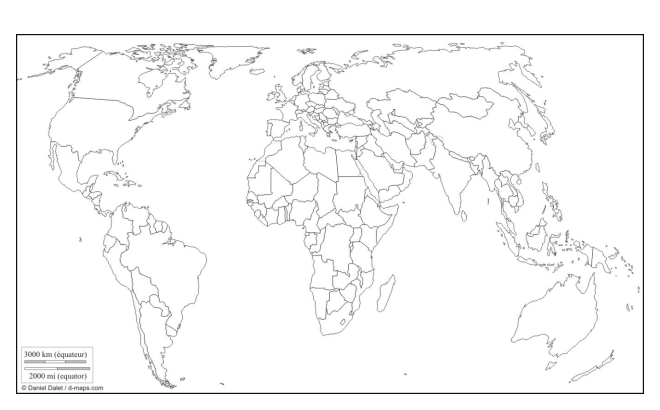 